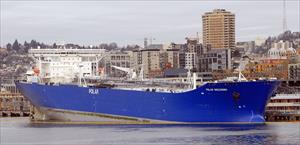 POLAR DISCOVERYhttps://www.marinetraffic.com/en/ais/details/ships/shipid:455827/mmsi:369272000/imo:9206114/vessel:POLAR_DISCOVERYCrude Oil TankerIMO: 9206114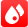 ADD TO FLEETCREATE NOTIFICATIONSVoyage InformationUNLOCK VOYAGE INFORMATIONUS VDZVALDEZUS NAXBARBERS POINTATD: 2020-05-08 14:13 LT (UTC -8)ETA: 2020-05-19 06:00 LT (UTC -10)PAST TRACKROUTE FORECASTReported ETA: 2020-05-19 06:00 LT (UTC -10)Calculated ETA: ••••••••••Calculated ETA at: ••••••••••Predictive ETD: ••••••••••Reported Destination: BARBERS POINT HIDistance Travelled: ••••••••••Distance to Go: ••••••••••Total Voyage Distance: ••••••••••Time to Destination: ••••••••••Draught (Reported/Max): 16.4 m / ••••••••••Load Condition: ••••••••••Speed recorded (Max / Average): 12.7 knots / 10.4 knotsEVENTS TIMELINEPOSITION HISTORYReported Destination and ETA Received 2020-05-12 00:07 UTCSummaryWhere is the ship?Crude Oil Tanker POLAR DISCOVERY is currently located at USWC - US West Coast at position 42° 11' 57.228" N, 127° 2' 48.48" W as reported by MarineTraffic Terrestrial Automatic Identification System on 2020-05-04 03:47 UTC (8 days, 16 hours ago)Where is this vessel going to?The vessel departed from VALDEZ, US on 2020-05-08 14:13 LT (UTC -8) and is currently sailing at 14.2 knots with Northwest direction heading to BARBERS POINT, US with reported Estimated Time of Arrival at 2020-05-19 08:00 LT (UTC -8) local time (in 6 days, 19 hours )What kind of ship is this?POLAR DISCOVERY (IMO: 9206114) is a Crude Oil Tanker that was built in 2003 (17 years ago) and is sailing under the flag of USA.It’s carrying capacity is 141740 t DWT and her current draught is reported to be 16.4 meters. Her length overall (LOA) is 272.69 meters and her width is 46.24 meters.Vessel InformationGeneralIMO: 9206114Name: POLAR DISCOVERYVessel Type - Generic: TankerVessel Type - Detailed: Crude Oil TankerStatus: ActiveMMSI: 369272000Call Sign: WACWFlag: USA [US]Gross Tonnage: 85387Summer DWT: 141740 tLength Overall x Breadth Extreme: 272.69 x 46.24 mYear Built: 2003Home Port: FALLING WATERS WVClassification Society: ••••••••••Builder: ••••••••••